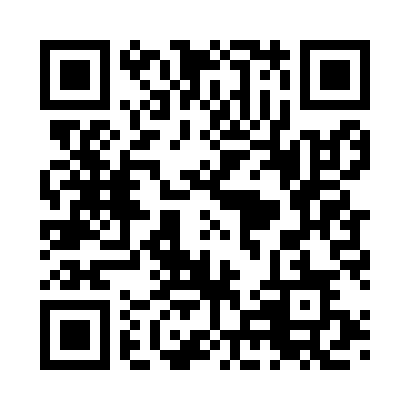 Prayer times for Zungoli, ItalyMon 1 Jul 2024 - Wed 31 Jul 2024High Latitude Method: Angle Based RulePrayer Calculation Method: Muslim World LeagueAsar Calculation Method: HanafiPrayer times provided by https://www.salahtimes.comDateDayFajrSunriseDhuhrAsrMaghribIsha1Mon3:245:311:036:178:3610:332Tue3:245:311:036:178:3510:333Wed3:255:321:046:178:3510:324Thu3:265:321:046:178:3510:325Fri3:275:331:046:178:3510:316Sat3:285:331:046:178:3410:307Sun3:295:341:046:178:3410:308Mon3:305:351:046:178:3410:299Tue3:315:351:056:178:3310:2810Wed3:335:361:056:178:3310:2711Thu3:345:371:056:178:3210:2612Fri3:355:381:056:168:3210:2613Sat3:365:381:056:168:3110:2514Sun3:375:391:056:168:3110:2415Mon3:395:401:056:168:3010:2216Tue3:405:411:056:158:3010:2117Wed3:415:421:056:158:2910:2018Thu3:435:421:056:158:2810:1919Fri3:445:431:066:148:2710:1820Sat3:465:441:066:148:2710:1721Sun3:475:451:066:148:2610:1522Mon3:495:461:066:138:2510:1423Tue3:505:471:066:138:2410:1324Wed3:515:481:066:128:2310:1125Thu3:535:491:066:128:2210:1026Fri3:545:501:066:118:2210:0827Sat3:565:501:066:118:2110:0728Sun3:575:511:066:108:2010:0529Mon3:595:521:066:108:1910:0430Tue4:015:531:066:098:1710:0231Wed4:025:541:066:088:1610:01